CURRICULUMVITAE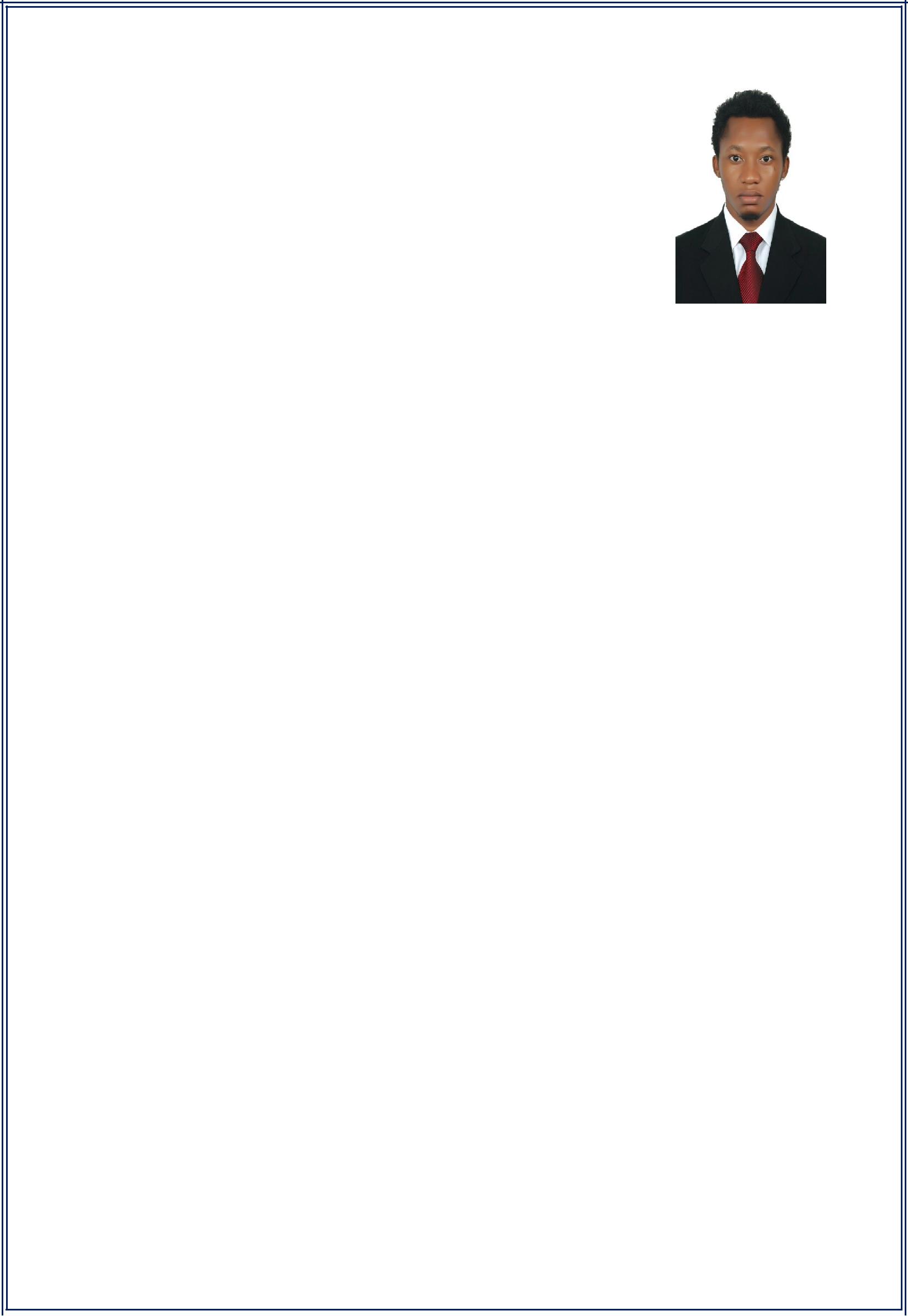 ANTHONYAnthony.380948@2freemail.com POSITIONAPPLYINGFOR: WAITERCAREEROBJECTIVE:Tobeabletohaveanopportunitytopracticeandconductmyacquiredskiland knowledgeinamannercompatiblewiththedignityofmyprofession,andtobeableto meetnewchalengethatwouldpromoteconstantlearningandprofessionalmaturity.PROFESSIONALPROFILE:AReliable,adaptableandloyalpersonwhopossessesexcelent communicationandpersonalskils.AselfmotivatepersonwithenormousenergyanddeterminationAtentiveanddetailsenthusiasm,strongdeterminationwithpositiveperception.EDUCATIONQUALIFICATIONS:BACHELORSDEGREE(NIGERIA)FOODANDHYGIENE(DUBAI)WORKEXPERIENCE:4yearsworkingexperienc)(Dubai)HuqqafoodandBeverages(Dubai).-Kitchenset-ups-Banquetingandwaiterservices.-Masspreparationandproductionoffoodstuff.DUTIESANDRESPONSIBILITIES:SupporttheChefdePartieinthedailyoperationandwork.WorkaccordingtothemenuspecificationsbytheChefdePartie.Keepworkareaataltimesinhygienicconditionsaccordingtotherulessetbythe hotel.Controlfoodstockandfoodcostinhissection.Preparethedailymis-en-placeandfoodproductionindifferentsectionsof themainkitchenorsatelites.FolowtheinstructionsandrecommendationsfromtheimmediateSuperiorsto completethedailytasks.PERSONALSKILLS:GoodcommunicationandinterpersonalskilsHardworkedteammemberHavetheabilitytoworkforlonghoursPERSONALINFORMATION:LANGUAGESSKILL:Iherebycertifythattheinformationcontainedhereinaretrueandcorecttothe bestofmyknowledgeandbeliefs.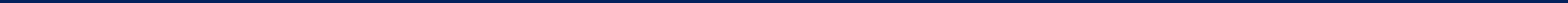 Nationality:NigeriaGender:MaleMaritalStatus:MarriedVisaStatus:ResisdenceVisaEnglishEnglish:   Speaking,Reading,Writing,ExcelentDECLARATION:DECLARATION: